Gjesdal kulturskole 2020-2021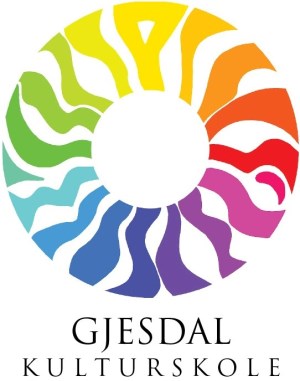 SEMESTERPLAN TEATER, 5.-7. trinn og 8.-10.trinnHøstStill til øving i bevegelige klær. Ta med mat når vi skal ha lange øvelser – og på forestillingsdagen!Ikke lov med tyggegummi i undervisningen (da hører vi ikke hva vi sier)Gi beskjed på e-post eller telefon (samme dag) om eleven ikke kommer til undervisning.Ordinær undervisning går alltid som normalt, med mindre noe annet er oppgitt.Vi følger Jæren skolerute; alle ferier, helligdager og bevegelige fridagar gjelder også i Kulturskolen.Oppmøte før forestillinger er presis- og heller fem minutter før. Så rekker man skifte til kostyme innen vi begynner.Dette er datoer dere må merke ekstra i år:MANDAG 5-7 TRINN, GR 1 Mandager kl 14.30-15.45Mandag 5-7 TRINN, GR 2, mandager kl 15.50-17.05MANDAG 8-10 TRINN, mandager kl 17.30-19.0024.  augustOppstartUke 41 Høstferie31. oktoberEkstraøving «Bo flytter ut»Mandag 2. november og tirsdag 3. novemberForestilling «Bo flytter ut» Dagtid barnehager på mandagen, ettermiddagsforestilling i Ålgård Blå kl 17 på tirsdagen. Mer info kommer når det nærmer seg9. novemberVi begynner på Kardemomme By. Leser manus, fordeler roller osv.14. desemberSiste gang før juleferien4. januarFørste skoledag etter juleferienUke 9VinterferieFredag 12. mars og lørdag 13. marsØvingshelg «Kardemomme By»Fredag kl 15-18Lørdag kl 10-1517.-19. marsGeneralprøve 17. mars kl 16-19Forestillinger:18. mars Skoleforestilling kl 12-1318. mars Forestilling kl 17-1818.mars Forestilling kl 19-2019.mars Skoleforestilling kl 12-1319.mars Forestilling kl 17-1824. augustOppstartUke 41 HøstferieLørdag 31.oktoberEkstraøving «Bo flytter ut»Fredag 6. november og lørdag 7 novemberForestilling «Bo flytter ut» Dagtid barnehager på fredagen, lørdagsforestilling i Ålgård Blå kl 14 på lørdagen. Mer info kommer når det nærmer seg9. novemberVi begynner på Kardemomme By. Leser manus, fordeler roller osv.14. desemberSiste gang før juleferien4. januarFørste skoledag etter juleferienUke 9VinterferieFredag 12. mars og lørdag 13. marsØvingshelg «Kardemomme By»Fredag kl 15-18Lørdag kl 10-1517.-19. marsGeneralprøve 17. mars kl 16-19Forestillinger:18. mars Skoleforestilling kl 12-1318. mars Forestilling kl 17-1818.mars Forestilling kl 19-2019.mars Skoleforestilling kl 12-1319.mars Forestilling kl 17-1824.  augustOppstartUke 41 Høstferie12. og 19. oktoberEkstraøving; vi øver til kl 20. I stedet for å slutte kl 19, som til vanlig.Torsdag 22.oktoberForestilling i Ålgård Blå kl 19. Møte kl 17.Vi har lyst å vise forestillingen på dagtid, også. Håper på å få til dette. Mer info kommer når det nærmer seg.9. novemberVi begynner på Kardemomme By. Leser manus, fordeler roller osv.14. desemberSiste gang før juleferien4. januarFørste skoledag etter juleferienUke 9VinterferieFredag 12. mars og lørdag 13. marsØvingshelg «Kardemomme By»Fredag kl 15-18Lørdag kl 10-1517.-19. marsGeneralprøve 17. mars kl 16-19Forestillinger:18. mars Skoleforestilling kl 12-1318. mars Forestilling kl 17-1818.mars Forestilling kl 19-2019.mars Skoleforestilling kl 12-1319.mars Forestilling kl 17-18